Pracovní list č. 1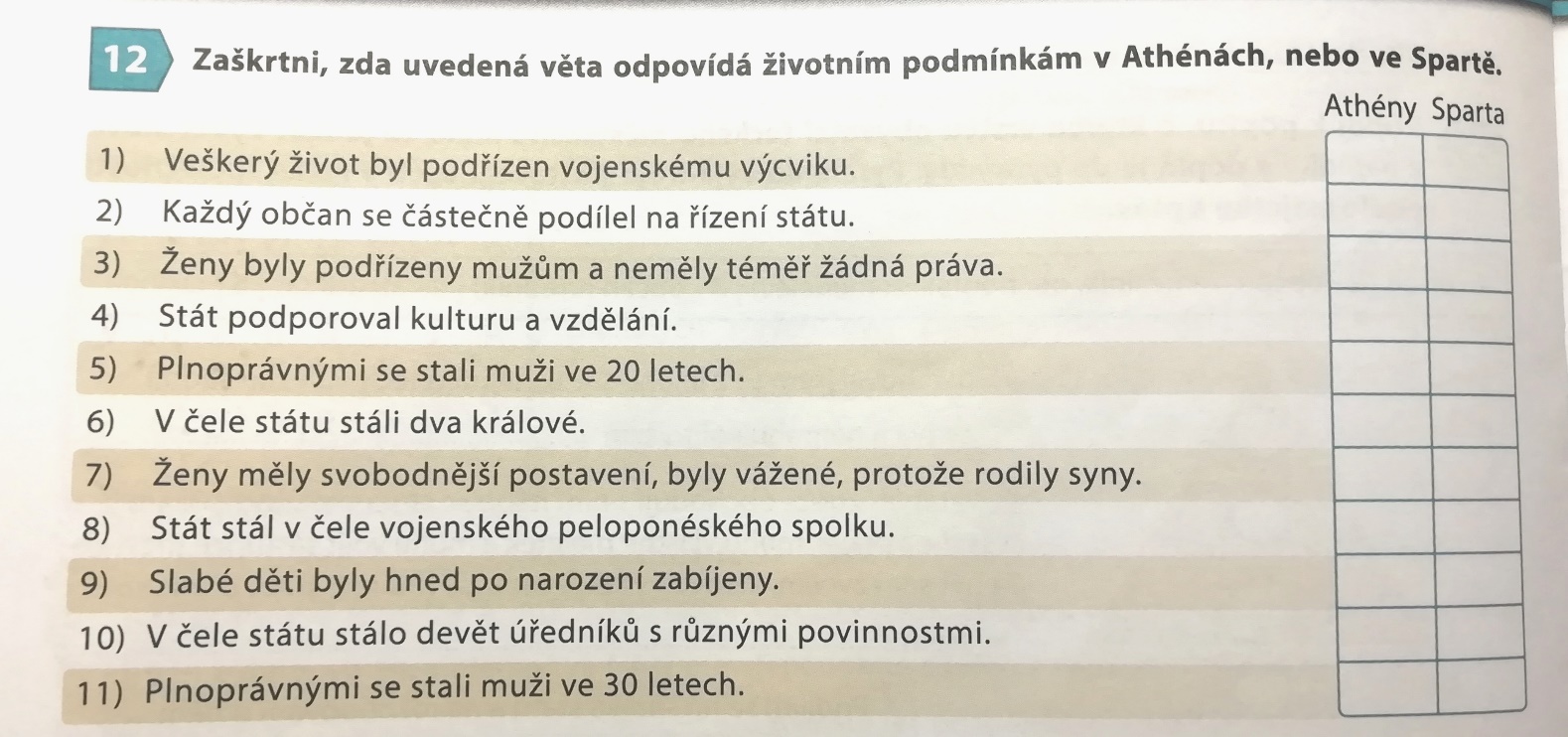 6. A – Dějepis – samostudium6. A – Dějepis – samostudium3. týden (30. 3. – 3. 4.)3. týden (30. 3. – 3. 4.)ČTVRTEKTéma: Athény a SpartaPřečti si učebnici str. 68-70.Napiš si do sešitu nadpis „Athény a Sparta“.Vytiskni (nebo opiš) pracovní list č. 1, vyplň a nalep do sešitu pod nadpis.PÁTEKTéma: SpartaPusť si video na zopakování a upřesnění, zaměř se hlavně na výchovu ve Spartě: https://www.youtube.com/watch?v=jzxYQmO9XfkDo sešitu pod pracovní list č. 1 si nakresli komiks na téma: „Výchova dětí ve Spartě“ (pro zjištění informací použij i učebnici str. 70)Odevzdání učiteli:E-mailem na adresu: jana.padalikova@zsprusanky.cz mi pošli:Pracovní list č. 1, komiks „Výchova dětí ve Spartě“Datum odevzdání: 3. 4.